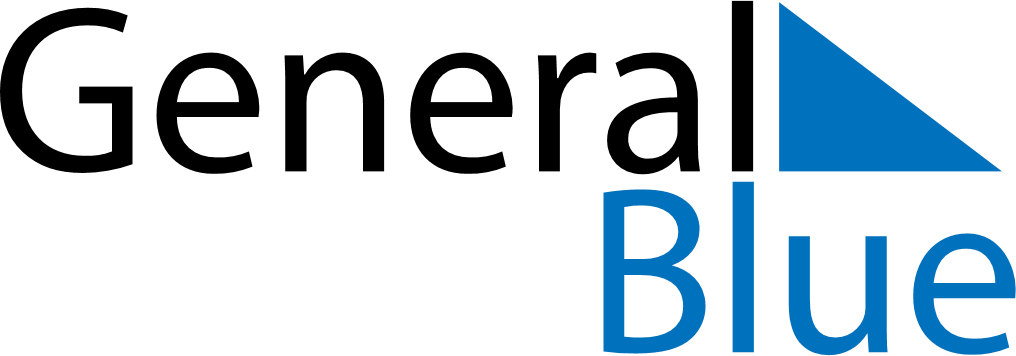 June 2018June 2018June 2018UkraineUkraineMondayTuesdayWednesdayThursdayFridaySaturdaySunday123456789101112131415161718192021222324252627282930Constitution Day